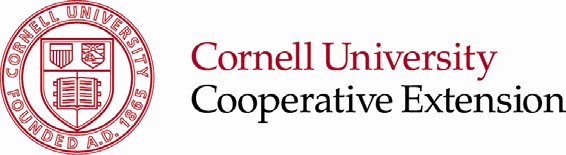 Photo ReleaseLa Extensión Cooperativa de Cornell del Condado de ___________________________________ (CCE) y la Universidad de Cornell (CU) tienen permiso para usar y / o publicar la fotografía o imagen de mi hijo (incluído audio, película, imagen digital o cualquier otro medio) con fines educativos, incluído en su sitio web, en boletines, publicaciones, materiales de marketing, etc., para la promoción de CCE, CU y los programas / servicios de CCE y CU. También otorgo a CCE y CU el derecho de distribuir, exhibir, transmitir, exhibir y comercializar dichas fotografías, ya sea solas o como parte de una producción terminada, para fines comerciales o no comerciales como CCE y CU o sus empleados y agente puede determinar. Esto incluye el derecho a utilizar dichas fotografías para promoción o publicidad de cualquiera de estos usos.Yo entiendo que yo/mi hijo/guardián no estamos siendo recompensados de ninguna manera por el uso de nuestras imágenes y que yo/nosotros no tenemos autoridad sobre en producto final en el que aparezcan. Yo, por este medio, declaro a la Extensiόn Cooperative de Cornell, a las Asociaciones la Extension Cooperativa de Cornell y la Universidad de Cornell y a todas las personas actuando bajo su permiso o autoridad libre de toda cualquier clase de responsabilidad o reclamaciones. Este release enlazará nuestros herederos, guardianes, personas asignadas y representantes legales. Si firmó por usted mismo:Nombre (Letra IMPRENTA)  	Firma: _____________________________________    Fecha:  	Si este release está siendo firmado por el niño/guardián, yo certifico que soy el padre/guardián autorizado para firmar este release.Nombre del Niño/Guardián (Letra IMPRENTA)  	Nombre del Padre/Guardián (Letra IMPRENTA):  	Firma: _____________________________________Fecha:  	La diversidad y la inclusión son parte de Cornell Cooperative Extension y del patrimonio de la Universidad de Cornell. Somos un empleador y educador reconocido que valora AA / EEO, veteranos protegidos e individuos con discapacidades. F.O.R.M Code 1501 Edición 2018 - Versión 2021